Nr. ieșire:  5965  din  14.09.2022ANUNȚ  de VÂNZARE prin LICITAȚIE PUBLICĂ cu STRIGARE Etapa 3- Echipamente tehnologice –Comuna Săcălășeni su sediul în localitatea Săcălășeni, strada Unirii, nr. 87, județul Maramureș, C.I.F. 3627390, cod poștal: 437280, România, telefon: 0262/289333, fax: 0362/780129, e-mail: primarie@sacalaseni.ro, vinde prin procedura „licitaţie publică cu strigare” următoarele echipamente :Condițiile de participare și calificare  se regăsesc în caietul de sarcini, care se va elibera gratuit, persoanelor  care vor depune la sediul Comunei Săcălășeni, localitatea Săcălășeni, strada Unirii, nr.87, județul Maramureș, o cerere în acest sens.Relații despre echipamentele supuse procedurii de licitație, se pot obține în zilele lucrătoare de la Secretarul General al Comunei Săcălășeni, telefon: 0262/289333, e-mail:  primarie@sacalaseni.ro;Data limită pentru solicitarea clarificărilor: 31 august 2022, ora 15.00. Data-limită de depunere a ofertelor: 20 septembrie 2022, ora 14.00. Adresa la care trebuie depuse ofertele: sediul Comunei Săcălășeni, localitatea Săcălășeni, strada Unirii, nr. 87, județul Maramureș;Numărul de exemplare în care trebuie depusă fiecare ofertă: un exemplar original Sedinţa publică de deschidere a ofertelor se va desfășura la sediul Comunei Săcălășeni, localitatea Săcălășeni, strada Unirii, nr. 87, județul Maramureș, astfel:Şedinţa nr. 3: 21 septembrie 2022, ora 10:00. Garanția de participare la licitaţie, se constituie  până la data limită de depunere a ofertelor: 20 septembrie 2022, ora 14.00, în cuantum de 10 % din valoarea estimată a echipamentului pentru care se va depune ofertă;Denumirea, adresa, numărul de telefon, telefax sau adresa de e-mail ale instanţei competente în soluţionarea litigiilor apărute şi termenele pentru sesizarea instanţei: Tribunalul Județean Maramureș, bd. Republicii, nr. 2A, Baia Mare, telefon: 0262/218235, fax: 0262/218209, adresă e-mail: tr-maramures-reg@just.ro, în termenele prevăzute de Legea contenciosului administrativ nr. 554/2004.PRIMARUL COMUNEI SĂCĂLĂȘENI               SECRETARUL GENERAL al COMUNEI                             Emilian-Gheorghe POP                                                  Marius -Flavius BĂBAN   CONSILIER JURIDICDiana-Cristiana SCHVARCZÎntocmit, BMF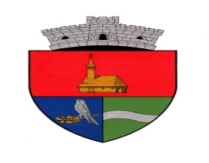 ROMÂNIAJUDEȚUL MARAMUREŞCOMUNA SĂCĂLĂŞENIlocalitatea Săcălăşeni,  str. Unirii, nr. 87,cod poştal 437280,Tel 0262-289333  Fax:  0362-780129C.I.F. 3627390e-mail:  primarie@sacalaseni.rowww.sacalaseni.ro 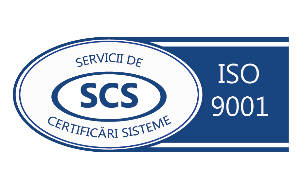 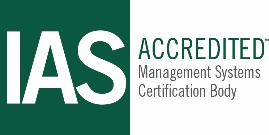 CERTIFICATE NO. C221369/01/RONr crt.Denumire echipament tehnologicPrețul minim de pornire etapa 3 (lei)1Cazan combustibil solid cu gazeificare Pu=40kw1056,092Boiler bivalent preparare ACM v=300622,493Pachet solar 2 Panouri815,20